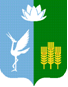 АДМИНИСТРАЦИЯ КРАСНОКУТСКОГО СЕЛЬСКОГО ПОСЕЛЕНИЯРАСПОРЯЖЕНИЕ13.02.2023 г.                                        с. Красный Кут                                           № 2Об организации и проведении обязательных общественных работосужденным Ветровой А.А.     На основании Федерального закона от 06.10.03 г. № 131-ФЗ « Об общих принципах организации местного самоуправления в Российской Федерации», руководствуясь Уставом Краснокутского сельского поселения, в соответствии с постановлением о направлении лица, которому назначено административное наказание в виде обязательных работ, к месту отбывания наказания от 13.02.2023 года     1. Организовать и провести обязательные общественные работы по благоустройству территории с. Красный Кут с 14.02.2023 года, сроком на 20 часов.     Исполнитель – Ветрова Алёна Андреевна, 16.05.1995 г.р.     2. Ответственным за организацию и выполнения обязательных работ, ведение ежедневного табеля учета рабочего времени с отражением количества отработанных часов, назначить специалиста администрации  Апанаскевич Е.А.    3. Контроль за исполнением настоящего распоряжения оставляю за собой.Глава Краснокутского                                                                                А.Б. Петриченкосельского поселения 